INDICAÇÃO Nº 3223/2017Sugere ao Poder Executivo Municipal estudos para rebaixamento de canteiro central, junto à faixa de travessia de pedestres na Avenida Alfredo Contatto com Rua Topázio, no bairro São Fernando, neste município. Excelentíssimo Senhor Prefeito Municipal, Nos termos do Art. 108 do Regimento Interno desta Casa de Leis, dirijo - me a Vossa Excelência para sugerir que, por intermédio do Setor competente, que seja realizado estudos para rebaixamento de canteiro central junto à faixa de travessia de pedestres na Avenida Alfredo Contatto, com Rua Topázio, neste município.Justificativa:Conforme visita realizada “in loco”, este vereador pode constatar que nesta avenida o canteiro central, junto à faixa de travessia não é rebaixado – fato que dificulta a locomoção de cadeirantes e pessoas com dificuldades motoras, podendo causar acidentes, deixando os usuários em situação de vulnerabilidade.Plenário “Dr. Tancredo Neves”, em 27 de março de 2.017.CELSO LUCCATTI CARNEIRO“Celso da Bicicletaria”-vereador-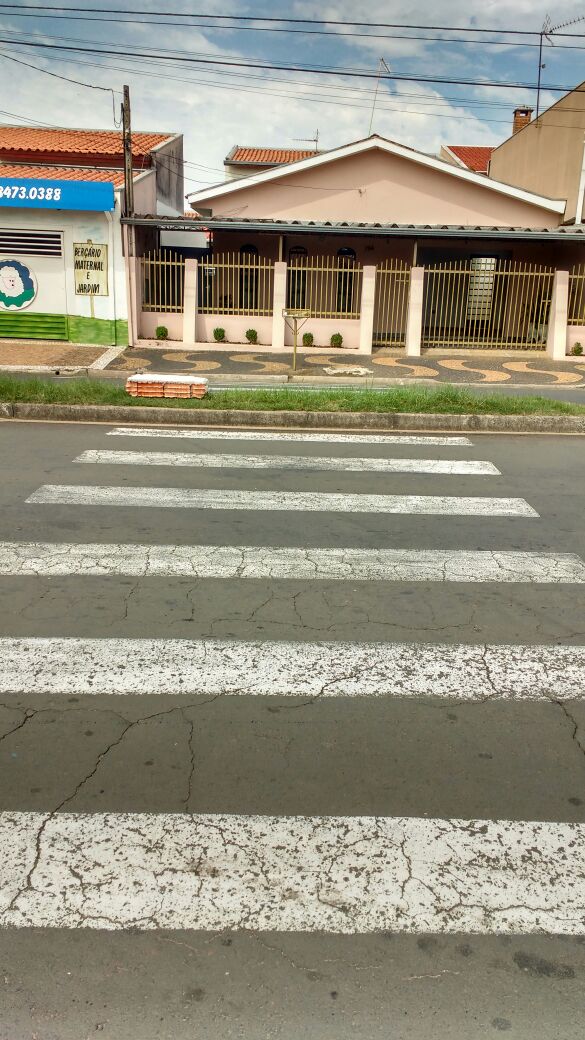 